GUÍA 7 DE APRENDIZAJE  RELIGIÓN              “EL AMOR EN LA FAMILIA”Introducción: Con esta guía: hoy trabajaremos “El amor en la familia”, reconocerás que la familia es la primera comunidad cristiana donde nos encontramos con el Padre Dios y aprendemos a amarlo.El Amor,  es el motor que mantiene a la familia unida y constituye el principal alimento para el crecimiento y desarrollo de los hijos, y la relación de pareja. La palabra amor identifica el afecto, de necesidad de estar cerca del otro pero por sobre todo la aceptación incondicional del que se ama, por eso en nuestra familia nos cuidan por amor.Instrucciones: Escucha  atenta y sigue indicaciones de Guía de trabajo, para realizar las actividades.Si tienes dudas no te olvides de contactarte a mi correo.Registra en tu cuaderno pegando o escribiendo de la guía lo más significativo para ti.Realiza la guía de aprendizaje junto a tu familia para tener un diálogo enriquecedor.No dudes que lograras todo, con constancia y esfuerzo, “QUE DIOS TE BENDIGA”REFLEXIONA: antes de realizar guía de aprendizaje, ¿Qué piensas acerca del título de la guía de trabajo? ¿Por qué crees que es necesario el amor en la familia?DESARROLLO DE GUÍA DE APRENDIZAJE RELIGIÓN 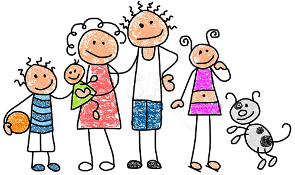       L A   F A M I L I A1.- Pinta a Papá y Mamá, o con quiénes vives.2.- Dibuja en el contorno tus hermanas, hermanos  y parientes. (Puedes pegar fotografías).3.- Rellena las frases con lindos colores, mientras entona un canto a la familia.DIOS ES AMOR:                   https://youtu.be/Xdai7SASQOA?t=6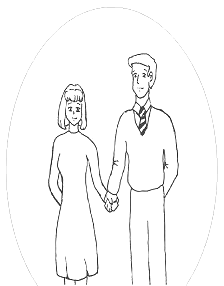 Mamá y papá se AMAN  y  nos cuidan por AMOR.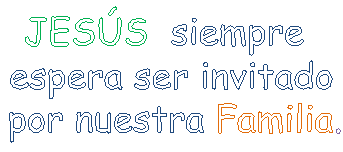 Reflexión: ¿Qué has aprendido en guía de trabajo?¿Cómo lo has aprendido?¿Qué dificultades has tenido? ¿Para qué te ha servido el diálogo con tus seres queridos?¿En qué otras ocasiones podrás utilizar lo que has aprendido? ¿Es importante tu familia? ¿Por qué?¿Cuándo la Familia está unida sientes que Jesús fue invitado a tu casa? ¿Por qué?RESPONDE CON SINCERIDAD AUTOEVALUACION: Encierra con un círculo tu respuesta del trabajo realizado en casa junto a tu familia.1.- ¿Cómo te sentías al hacer las actividades?:   …………………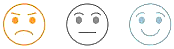 2.- En esta UNIDAD como te fue según tu reflexión:……………….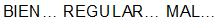 NO te olvides de hacer oración por los tuyos y el mundo, un abrazo que Dios te bendiga.SOLUCIONARIO  O  RESPUESTA  ESPERADATarea. Observa este videoEL AMOR DE DIOS ES MARAVILLOSO: https://youtu.be/cq9QKQcso_c?t=7NOMBRE DE ESTUDIANTE:NOMBRE DE ESTUDIANTE:FECHA:   Sem7 / 11 al 15 mayo 2020 CURSO:  PRIMERO BÁSICO                 UNIDAD 2“EL AMOR EN LA FAMILIA”UNIDAD 2“EL AMOR EN LA FAMILIA”		OBJETIVO DE APRENDIZAJEComprenden que la obediencia a sus padres y a Dios es una actitud positiva.		OBJETIVO DE APRENDIZAJEComprenden que la obediencia a sus padres y a Dios es una actitud positiva.OBJETIVO DE LA CLASE:O.A. 5: Reconocer que la familia es la primera comunidad cristiana donde nos encontramos con el Padre Dios y aprendemos a amarlo.OBJETIVO DE LA CLASE:O.A. 5: Reconocer que la familia es la primera comunidad cristiana donde nos encontramos con el Padre Dios y aprendemos a amarlo.Link que te ayudara a complementar la materia:Una familia grande para …..: https://youtu.be/u7RqBvH5Zhk?t=15Yo tengo un amigo que me ama:  https://youtu.be/6DuS4EdWQWo?t=32Mi familia un regalo de Dios:  https://youtu.be/olFT0DuGkL4?t=138Que canten los niños: https://youtu.be/MvHbNXh_0BI?t=16NÚMERO DE PREGUNTARESPUESTAActividad  1Pintan con quienes viven.Actividad  2Dibujan o pegan fotografías de la familiaActividad  3Rellenan frase entonando una canto